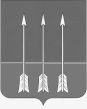 АДМИНИСТРАЦИЯзакрытого  административно–территориальногообразования  Озёрный  Тверской  областиП О С Т А Н О В Л Е Н И Е19.08.2022 г.                                                                                                 № 145«О создании   комиссии   по  оценке готовноститеплоснабжающей организации, потребителей тепловой энергии  к   отопительному  периоду 2022  -  2023 гг.       закрытого административно-территориального образования Озерный Тверской области»             Руководствуясь разделом II приказа Министерства Энергетики Российской Федерации от 12.03.2013 г № 103 « Об утверждении правил оценки готовности к отопительному периоду», в соответствии со статьей 36 Устава  ЗАТО Озерный в целях своевременной подготовки объектов жилищно-коммунального комплекса и социальной сферы ЗАТО Озерный Тверской области к работе в осенне-зимний период 2022-2023 гг. администрация ЗАТО Озерный постановляет	1. Создать комиссию по проверке готовности объектов жилищно-коммунального комплекса и социальной сферы ЗАТО Озерный Тверской области к отопительному периоду 2022 - 2023 гг. в следующем составе:Председатель комиссии:Яковлева Наталья Александровна          - Глава ЗАТО Озерный;Заместитель председателя комиссии:      - заместитель   главы    администрацииВасильев Андрей Александрович             ЗАТО   Озерный  по  вопросам  ЖКХ;                                                        Члены комиссии:Федотова Светлана Александровна        - руководитель отдела по  строительству                                                                     и ЖКХ администрации ЗАТО Озерный;Афанасьева Татьяна Арсентьевна          - директор  МУП  «КС ЗАТО Озёрный»                                                                   (по согласованию);Мосиенко Валерий Викторович           - директор ООО « УК Комсервис» (по                                                                   согласованию);                                                             Андреев Павел Евгеньевич                   - руководитель отдела мобилизационной                                                                  подготовки, делам ГО и ЧС                                                                   администрации ЗАТО Озерный.  	2. Утвердить программу проведения проверки готовности к отопительному периоду 2022 - 2023 гг. (приложение).     	3. Постановление вступает в силу с момента его подписания и подлежит опубликованию в газете «Дни Озерного» и размещению на официальном сайте ЗАТО Озерный в сети Интернет (www.ozerny.ru)Глава ЗАТО Озерный                                                                   Н.А. ЯковлеваПрограмма проведения проверки готовности к отопительному периоду 2022 - 2023 г.1. Общие положения.Подготовка объектов жилищно-коммунального хозяйства к отопительному периоду проводится в целях исключения влияния температурных и других погодных факторов на надежность их работы, предупреждения сверхнормативного износа и выхода из строя, а также для обеспечения требуемых условий жизнедеятельности населения и режимов функционирования систем коммунальной инфраструктуры и инженерно-технического обеспечения зданий в отопительный период.Подготовка объектов жилищно-коммунального хозяйства к отопительному периоду должна обеспечивать:нормативную техническую эксплуатацию объектов жилищно-коммунального хозяйства, соблюдение установленного температурно-влажностного режима в помещениях, санитарно-гигиенических условий проживания населения;максимальную надежность и экономичность работы объектов жилищно-коммунального хозяйства;соблюдение нормативных сроков службы строительных конструкций и систем инженерно-технического обеспечения зданий жилищного фонда и социальной сферы, оборудования коммунальных сооружений;рациональное расходование материально-технических средств и топливно-энергетических ресурсов.Своевременная и качественная подготовка объектов жилищно-коммунального хозяйства к отопительному периоду достигается: выполнением должностными лицами требований федерального и областного законодательства, муниципальных нормативных правовых актов, требований правил, руководств и инструкций по эксплуатации объектов жилищно-коммунального хозяйства;разработкой и соблюдением проектно-сметной документации на строительство, планов капитального и текущего ремонтов, а также технического обслуживания объектов жилищно-коммунального хозяйства; постоянным контролем над техническим состоянием, проведением всех видов планово-предупредительных осмотров, а также тщательным анализом причин возникновения аварий и неисправностей и определением необходимого объема ремонтно-восстановительных работ;четкой организацией и выполнением ремонтно-восстановительных и наладочных работ в установленные сроки и с требуемым качеством, эффективной системой постановки задач и подведения итогов ремонтно-восстановительных работ;укомплектованием организаций жилищно-коммунального хозяйства подготовленным эксплуатационным и эксплуатационно-ремонтным персоналом до уровня,  обеспечивающего решение возлагаемых задач;материально-техническим обеспечением ремонтно-восстановительных работ, выделением необходимого целевого финансирования на эксплуатационные нужды, капитальный и текущий ремонты фонда, рациональным использованием материальных ресурсов;выполнением в полном объеме организационно-технических мероприятий перед началом отопительного периода, комплекса проверок и испытаний оборудования на функционирование.2. Работа комиссии по проверке готовности к отопительному периоду (далее комиссия).         2.1. Администрация ЗАТО Озерный организует:- работу комиссии по проверке готовности теплоснабжающего предприятия и тепловых сетей в муниципальном образовании; оценка готовности к отопительному периоду источников теплоснабжения и тепловых сетей в муниципальном образовании и в целом теплоснабжающих организаций определяется не позднее 15 октября комиссией, утвержденной настоящим постановлением.         - работу комиссии по проверке готовности объектов жилищно-коммунального хозяйства и социальной сферы; оценка готовности жилищного фонда к приему тепла определяется не позднее 15 сентября комиссией, утвержденной настоящим постановлением.Работа комиссии осуществляется в соответствии с графиком проведения проверки готовности к отопительному периоду (таблица № 1), в котором указываются:-  объекты, подлежащие проверке;-  сроки проведения проверки;-  документы, проверяемые в ходе проведения проверки.Таблица № 1График проведения проверки готовности к отопительному периоду:1При проверке комиссия проверяет выполнение требований, установленных приложениями № 3 и 4 настоящей Программы. Проверка выполнения теплоснабжающей организацией требований, установленных Правилами оценки готовности к отопительному периоду, утвержденных приказом Министерства энергетики РФ от 12.03.2013 № 103 (далее - Правила), осуществляется комиссией на предмет соблюдения соответствующих обязательных требований, установленных техническими регламентами и иными нормативными правовыми актами в сфере теплоснабжения. В случае отсутствия обязательных требований технических регламентов или иных нормативных правовых актов в сфере теплоснабжения в отношении требований, установленных Правилами, комиссия осуществляет проверку соблюдения локальных актов организациями, подлежащих проверке, регулирующих порядок подготовки к отопительному периоду.2.2. В целях проведения проверки комиссия рассматривает документы, подтверждающие выполнение требований по готовности, а при необходимости - проводит осмотр объектов проверки.Результаты проверки оформляются актом проверки готовности к отопительному периоду (далее - акт), который составляется не позднее одного дня после  даты завершения проверки, по рекомендуемому образцу согласно приложению № 1 к настоящей Программе. В акте содержатся следующие выводы комиссии по итогам проверки:объект проверки готов к отопительному периоду;объект проверки будет готов к отопительному периоду при условии устранения замечаний в установленный срок;объект проверки не готов к отопительному периоду.При наличии у комиссии замечаний к выполнению требований по готовности или при невыполнении требований по готовности к акту прилагается перечень замечаний (далее - Перечень) с указанием сроков их устранения.Паспорт готовности к отопительному периоду (далее - паспорт) составляется по рекомендуемому образцу согласно приложению № 2 к настоящей Программе и подписывается представителем администрации ЗАТО Озерный, образовавшей комиссию, по каждому объекту проверки в течение 15 дней с даты подписания акта в случае, если объект проверки готов к отопительному периоду, а также в случае, если замечания к требованиям по готовности, выданные комиссией, устранены в срок, установленный Перечнем.Сроки выдачи паспортов:- не позднее 15 сентября - для потребителей тепловой энергии;-  не позднее 1 ноября - для теплоснабжающей  организации.В случае устранения указанных в Перечне замечаний к выполнению (невыполнению) требований по готовности в сроки, установленные в таблице № 1 настоящей Программы, комиссией проводится повторная проверка, по результатам которой составляется новый акт.Организация, не получившая по объектам проверки паспорт готовности до даты, установленной в таблице № 1 настоящей Программы, обязана продолжить подготовку к отопительному периоду и устранение указанных в Перечне к акту замечаний к выполнению (невыполнению) требований по готовности. После уведомления комиссии об устранении замечаний к выполнению (невыполнению) требований по готовности осуществляется повторная проверка. При положительном заключении комиссии оформляется повторный акт с выводом о готовности к отопительному периоду, но без выдачи паспорта в текущий отопительный период.3. Порядок взаимодействия теплоснабжающей организации, потребителей тепловой энергии, теплопотребляющие установки которых подключены к системе теплоснабжения, с комиссией.3.1. Теплоснабжающая  организация представляет в администрацию информацию по выполнению требований по готовности указанных в приложении № 3.Комиссия рассматривает документы, подтверждающие выполнение требований готовности в соответствии с пунктом 2.2 Программы.3.2. Потребители тепловой энергии представляют в теплоснабжающую организацию и в администрацию информацию по выполнению требований по готовности указанных в приложения № 4. Комиссия рассматривает документы, подтверждающие выполнение требований готовности в соответствии с пунктом 2.2 Программы.Приложение №1к программе проведения проверки готовности к отопительному периоду 2022-2023 г.г.АКТпроверки готовности к отопительному периоду 2022-2023 годов
ЗАТО Озерный Тверской области      «	»	2022г.Комиссия, утвержденная постановлением администрации ЗАТО Озерный Тверской области   от «19» августа 2022  № 145в соответствии с программой проведения проверки готовности к
отопительному периоду 2022-2023 годов,  и Федеральным законом от 27.07.2010 № 190-ФЗ «О теплоснабжении» произвела проверку готовности к отопительному периоду 2022-2023 годовПроверка готовности к отопительному периоду проводилась в отношении следующих объектов:В ходе проведения проверки готовности к отопительному периоду комиссия установила: _________________________________________(готовность/неготовность к работе в отопительном периоде)          Вывод комиссии по итогам проведения проверки готовности кПриложение к акту проверки готовности к отопительному периоду
2022 - 2023 годов: _________листов. Председатель комиссии:             ______________________ФИОЧлены комиссии:                  ______________________ФИО                                            ______________________ФИО          С актом проверки готовности ознакомлен, один экземпляр акта получил«____»____________20___г.:_____________________________________________________________(подпись, расшифровка подписи руководителя теплоснабжающей организации,  потребителя тепловой энергии, в отношении которого проводилась проверка готовности к отопительному периоду)При наличии у комиссии замечаний к выполнению требований по готовности или при невыполнении требований по готовности к акту прилагается перечень замечаний с указанием сроков их устранения по ниже прилагаемой форме.Перечень замечаний к выполнению требований по готовностиили при невыполнении требований по готовности к акту №___ от «_____»_______________ 20__ г.проверки готовности к отопительному периоду.1._____________________________________________________________________________________________________________________________________________Срок устранения -______________________				(дата)2.____________________________________________________________________________________________________________________________________________Срок устранения -______________________				(дата)3._____________________________________________________________________________________________________________________________________________Срок устранения -______________________				(дата)Приложение № 2к программе проведения проверки готовности к отопительному периоду 2022-2023 г.г.ПАСПОРТготовности к отопительному периоду _______/______ г.г.Выдан___________________________________________________________,(полное наименование муниципального образования, теплоснабжающей организации, теплосетевой организации, потребителя тепловой энергии, в отношении которого проводилась проверка готовности к отопительному периоду)В отношении следующих объектов, по которым проводилась проверка готовности к отопительному периоду:1.___________________________________________________________________________;2.___________________________________________________________________________;3.___________________________________________________________________________;Основание выдачи паспорта готовности к отопительному периоду:Акт проверки готовности к отопительному периоду от ________________ №__________________._______________________/_________________(подпись, расшифровка подписи и печать уполномоченного органа, образовавшего комиссию по проведению проверки готовности к отопительному периоду)Приложение № 3к программе проведения проверки готовности к отопительному периоду 2022-2023 г.г.Требования по готовности к отопительному периоду для теплоснабжающей  организацииВ целях оценки готовности к отопительному периоду комиссия должна проверить:1) готовность к выполнению графика тепловых нагрузок, поддержанию температурного графика, утвержденного схемой теплоснабжения;2) соблюдение критериев надежности теплоснабжения, установленных техническими регламентами;3) наличие нормативных запасов топлива на источниках тепловой энергии;4) функционирование эксплуатационной, диспетчерской и аварийной служб, а именно:укомплектованность указанных служб персоналом;обеспеченность персонала средствами индивидуальной и коллективной защиты, спецодеждой, инструментами и необходимой для производства работ оснасткой;нормативно-технической и оперативной документацией, инструкциями, схемами;первичными средствами пожаротушения;5) проведение наладки принадлежащих им тепловых сетей;6) организация контроля режимов потребления тепловой энергии;7) обеспечение качества теплоносителей;8) организация коммерческого учета приобретаемой и реализуемой тепловой энергии;9) обеспечение проверки качества строительства принадлежащих им тепловых сетей, в том числе предоставление гарантий на работы и материалы, применяемые при строительстве, в соответствии Законом о теплоснабжении;10) обеспечение безаварийной работы объектов теплоснабжения и надежного теплоснабжения потребителей тепловой энергии, а именно:готовность систем приема и разгрузки топлива, топливо приготовления и топливоподачи;соблюдение водно-химического режима;отсутствие фактов эксплуатации теплоэнергетического оборудования сверх ресурса без проведения соответствующих организационно-технических мероприятий по продлению срока его эксплуатации;наличие утвержденных графиков ограничения теплоснабжения при дефиците тепловой мощности тепловых источников и пропускной способности тепловых сетей;наличие расчетов допустимого времени устранения аварийных нарушений теплоснабжения жилых домов;наличие порядка ликвидации аварийных ситуаций в системах теплоснабжения с учетом взаимодействия тепло-, электро-, топливо- и водоснабжающих организаций, потребителей тепловой энергии, ремонтно-строительных и транспортных организаций, а также органов местного самоуправления;проведение гидравлических и тепловых испытаний тепловых сетей;выполнение утвержденного плана подготовки к работе в отопительный период, в который включено проведение необходимого технического освидетельствования и диагностики оборудования, участвующего в обеспечении теплоснабжения;выполнение планового графика ремонта тепловых сетей и источников тепловой энергии;наличие договоров поставки топлива, не допускающих перебоев поставки и снижения установленных нормативов запасов топлива;          11) наличие документов, определяющих разграничение эксплуатационной ответственности между потребителями тепловой энергии и теплоснабжающей организацией;12) отсутствие не выполненных в установленные сроки предписаний, влияющих на надежность работы в отопительный период, выданных уполномоченными на осуществление государственного контроля (надзора) органами государственной власти и уполномоченными на осуществление муниципального контроля органами местного самоуправления;13)  работоспособность автоматических регуляторов при их наличии.К обстоятельствам , при несоблюдении которых в отношении теплоснабжающих организаций составляется акт с приложением Перечня с указанием сроков устранения замечаний, относится несоблюдение требований, указанных в подпунктах 6,8,9,12 пункта 13. Приложение № 4к программе проведения проверки готовности к отопительному периоду 2022-2023 г.г.Требования по готовности к отопительному периодудля потребителей тепловой энергииВ целях оценки готовности потребителей тепловой энергии к отопительному периоду комиссия должна  проверить:1) устранение выявленных в порядке, установленном законодательством Российской Федерации, нарушений в тепловых и гидравлических режимах работы тепловых энергоустановок;2) проведение промывки оборудования и коммуникаций теплопотребляющих установок;3) выполнение плана ремонтных работ и качество их выполнения;4) состояние тепловых сетей, принадлежащих потребителю тепловой энергии;5) состояние утепления зданий (чердаки, лестничные клетки, подвалы, двери) и центральных тепловых пунктов, а также индивидуальных тепловых пунктов;6) состояние трубопроводов, арматуры и тепловой изоляции в пределах тепловых пунктов;7) наличие и работоспособность приборов учета, работоспособность автоматических регуляторов при их наличии;8) наличие принципиальных схем и инструкций для обслуживающего персонала и соответствие их действительности;9) отсутствие прямых соединений оборудования тепловых пунктов с водопроводом и канализацией;10) наличие пломб на расчетных шайбах и соплах элеваторов;11) отсутствие задолженности за поставленную тепловую энергию (мощность), теплоноситель;12) наличие собственных и (или) привлеченных ремонтных бригад и обеспеченность их материально-техническими ресурсами для осуществления надлежащей эксплуатации теплопотребляющих установок;13) проведение испытания оборудования теплопотребляющих установок на плотность и прочность;14) надежность теплоснабжения потребителей тепловой энергии с учетом климатических условий в соответствии с критериями, приведенными в приложении № 3 приказа Министерства энергетики РФ от 12.03.2013 № 103 «Об утверждении Правил оценки готовности к отопительному периоду».15) паспорт теплового пункта. К обстоятельствам, при несоблюдении которых в отношении потребителей тепловой энергии составляется акт с приложением Перечня с указанием сроков устранения замечаний, относятся несоблюдение требований, указанных в 7, 10, 11 и 14 настоящего приложения.Приложение к постановлению  администрации  ЗАТО Озерный Тверской областиот 19.08.2022 г. № 145                    № п/пОбъекты, подлежащие проверкеКоличество объектовСроки проведения проверкиДокументы, проверяемые в ходе проверки1Теплоснабжающая организация 1  30.09.2022 - 10.10.2022г.В соответствии с приложением № 32Потребители тепла78 МКД,30 учреждений01.09.2022 г10.09.2022 г.В соответствии сприложением № 4(наименование организации)1.отопительному периоду:    